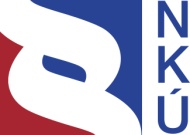 Kontrolní závěr z kontrolní akce18/29Podpora konkurenceschopnosti prostřednictvím projektů na podporu ICT, které jsou financovány z prostředků operačních programů Podnikání a inovace a Podnikání a inovace pro konkurenceschopnostKontrolní akce byla zařazena do plánu kontrolní činnosti Nejvyššího kontrolního úřadu (dále také „NKÚ“) na rok 2018 pod číslem 18/29. Kontrolní akci řídil a kontrolní závěr vypracoval člen NKÚ Ing. Josef Kubíček.Cílem kontroly bylo prověřit efektivnost poskytování podpory a naplňování cílů v oblasti ICT u operačních programů Podnikání a inovace a Podnikání a inovace pro konkurenceschopnost.Kontrolované osoby:Ministerstvo průmyslu a obchodu (dále také „MPO“ nebo „Řídicí orgán“),Agentura pro podporu podnikání a investic CzechInvest, Praha (dále také „Agentura CzechInvest“),Agentura pro podnikání a inovace, Praha (dále také „API“),DESO development, s.r.o., Brno,Sabris CZ s.r.o., Praha.Kontrola byla prováděna u kontrolovaných osob v období od listopadu 2018 do června 2019.Kontrolováno bylo období let 2012 až 2018, v případě věcných souvislostí i období předcházející a období do ukončení kontroly.Pozn.: 	Právní předpisy uvedené v tomto kontrolním závěru jsou aplikovány ve znění účinném pro kontrolované období.K o l e g i u m   N K Ú   na svém XIV. jednání, které se konalo dne 30. září 2019,s c h v á l i l o   usnesením č. 11/XIV/2019k o n t r o l n í   z á v ě r   v tomto znění:KLÍČOVÁ FAKTAPodpora oblasti ICT v letech 2007–2019 z OP PI a OP PIK2,5 mld. Kč	Dosavadní podpora velkých podniků, tj. 36 % celkové proplacené podpory2,38 %	Hodnota ukazatele „přidaná hodnota IT služeb jako podíl na HDP“ v roce 2017, přitom tento ukazatel měl podle MPO dosáhnout v roce 2023 hodnoty 2,30 %2,09 mld. Kč	Příjemci nadhodnocený a chybně vykázaný objem investic, tj. 39 % z celkového objemu vykázaných investic do majetkuI. Shrnutí a vyhodnoceníNKÚ prověřil poskytování podpory v oblasti ICT z operačního programu Podnikání a inovace (dále také „OP PI“) v programovém období 2007–2013 a operačního programu Podnikání a inovace pro konkurenceschopnost (dále také „OP PIK“) v neukončeném programovém období 2014–2020. Operační programy byly financovány z peněžních prostředků Evropské unie (dále také „EU“) a z peněžních prostředků státního rozpočtu. Řídicím orgánem pro oba operační programy bylo Ministerstvo průmyslu a obchodu.Smyslem poskytnuté podpory v oblasti ICT a nabízených služeb u OP PI a OP PIK mělo být zvýšení konkurenceschopnosti českých podniků na globálním trhu a růst ICT sektoru v ČR. Poskytnuté prostředky primárně určené pro malé a střední podniky měly podpořit budování a modernizaci datových center, tvorbu nových IS/ICT řešení a zřizování a provoz center sdílených služeb.NKÚ spatřuje u MPO zásadní nedostatky v systému řízení a realizace podpory, a to především v oblasti hodnocení projektů, poskytování podpory velkým podnikům v rámci nadnárodního koncernu, ověření způsobilosti výdajů projektů, nastavení cílů a jejich sledování. MPO a zprostředkující subjekty nedostatečně ověřovaly plnění cílů a skutečné přínosy u podpořených projektů ICT. Od roku 2007 do ukončení kontroly bylo takto podpořeno celkem 727 projektů, na které byly poskytnuty veřejné prostředky ve výši 7,34 miliardy korun, z toho 5,22 miliardy korun tvořily příspěvky z rozpočtu Evropské unie. Efektivnost a úspěšnost programů podpory MPO vztahovalo především ke schopnosti vyčerpat alokované prostředky. MPO nevyřešilo u takto zaměřené podpory z OP PIK problémy, na které NKÚ upozornil u OP PI v kontrolní akci č. 16/01.MPO a zprostředkující subjekty nezajistily efektivní poskytování podpory ani naplňování cílů v oblasti ICT u OP PI a OP PIK, jak dokládají zejména následující skutečnosti:Systém výběru projektů k podpoře byl nevhodně nastavený, neboť nezohledňoval nedostatky projektů identifikované hodnotiteli.Hodnotitelé upozorňovali na nedostatečnou kvalitu, vhodnost a inovativnost projektů ve svých posudcích, přesto MPO nezohledňovalo uvedené skutečnosti při celkovém posouzení projektů.MPO podporovalo i projekty poboček nadnárodních koncernů na vybudování center sdílených služeb, přičemž primárním cílem příjemců byla úspora nákladů koncernů, nikoliv podpora konkurenceschopnosti samotného příjemce na volném trhu. Pouze u OP PI se jednalo o 16 projektů podpořených 702 mil. Kč. Přitom tyto projekty byly založeny především na vytvoření velkého počtu pracovních míst v řádu desítek až stovek. Taková podpora významně ovlivnila trh práce v období, kdy se trh práce potýkal s nedostatkem odborníků v oblasti IT. Na tyto negativní dopady bylo MPO upozorněno externím hodnotitelem projektu.MPO nastavilo diskriminačně a netransparentně pravidla pro poskytování podpory. MPO porušilo podmínky poskytování podpory v OP PI, protože schvalovalo příjemcům snížení hodnot závazných ukazatelů o více než 10 %, což bylo podle podmínek uváděných v rozhodnutích o poskytnutí podpory nepřípustné.MPO stanovilo pravidla pro vykazování mzdových výdajů a vzniku nových pracovních míst nejednoznačně a muselo tato pravidla změnit se zpětnou účinností v průběhu realizace 403 projektů. Tento postup vedl u 55 příjemců k odstoupení od realizace projektu. V důsledku změny podmínek poskytování podpory z OP PIK v průběhu realizace již schválených projektů mohla na straně příjemců vzniknout škoda.Vykazované monitorovací ukazatele a jejich hodnoty byly neadekvátně nastaveny k cílům programů podpory.MPO sledovalo u OP PIK v oblasti ICT ukazatel „přidaná hodnota IT služeb jako podíl na HDP“. Podle dat ČSÚ vzrostl již v letech 2012–2017 z 1,97 % (80,0 mld. Kč) na 2,38 % (119,9 mld. Kč) a překročil cílovou hodnotu 2,30 % stanovenou MPO pro rok 2023. Na splnění ukazatele neměla podpora z OP PIK významný vliv. Ukazatel lineárně rostl bez ohledu na to, zda byla podpora poskytnuta, či nikoli. Ukazatel „tvorba nových pracovních míst“ nesleduje účel podpory. Smyslem programů podpory obou operačních programu bylo primárně podpořit budování a modernizaci datových center, tvorbu nových IS/ICT řešení a zřizování a provoz center sdílených služeb. Většinu peněžních prostředků podpory přitom MPO proplatilo na úhradu mzdových nákladů a vznik 11 802 nových pracovních míst evidovaných příjemci podpory, a to za situace, kdy na trhu práce je dlouhodobě citelný nedostatek IT odborníků.NKÚ zjistil nedostatky v kontrolním systému operačních programů ve vztahu k programům podpory. MPO neověřovalo věcnou realizaci projektů a neprovádělo systémovou kontrolu 
OP PIK.Agentura CzechInvest nedostatečně ověřovala podklady předložené k žádostem o platbu.MPO při proplácení žádostí o platbu příjemců nedodrželo lhůty nastavené podle interních předpisů.API nedodržela lhůty při hodnocení žádostí o podporu. MPO pracovalo při vyčíslování údajů o realizaci OP PI s různými daty a s nesprávnými údaji. MPO vykazovalo ve výročních zprávách OP PI údaje, které neodpovídaly údajům uvedeným v ISOP07–13. Citace zdrojů údajů byly rovněž nesprávné, což snižuje spolehlivost těchto výročních zpráv.Při vykazování investic do majetku převzala Agentura CzechInvest od příjemců údaje, jež obsahovaly chyby, kterých si byla vědoma. NKÚ zjistil, že u programu podpory ICT a strategické služby byly vykázány investice do majetku ve výši 5,38 mld. Kč. Skutečné investice do majetku však dle zjištění NKÚ činily 3,29 mld. Kč, byly tedy
o 39 % nižší, než příjemci podpory zaznamenali v systému ISOP07–13. NKÚ při kontrole vzorku 27 projektů zjistil u tří projektů riziko nezpůsobilosti výdajů až do výše 33,2 mil. Kč. Agentura CzechInvest při administraci projektů a MPO při proplácení podpory příjemcům nepostupovaly v souladu s pravidly pro poskytování podpory tak, aby ověřily a zajistily účelnost peněžních prostředků proplacených příjemcům.Jednou z národních priorit pro vymezení dohody o partnerství a operačních programů pro fondy EU v oblasti politiky soudržnosti pro období 2021–2027 je rozvoj ekonomiky založený na výzkumu, inovacích a uplatnění nových technologií. Touto prioritou reaguje ČR na cíl politiky soudržnosti EU označený Inteligentnější Evropa, který má být naplňován mj. prostřednictvím podpory integrace a zavádění digitálních technologií v malých a středních podnicích, včetně infrastruktury a služeb. NKÚ s ohledem na zjištěné skutečnosti u OP PI a OP PIK doporučuje Řídicímu orgánu, aby při nastavení výzev, hodnocení projektů a jejich průběžném monitoringu kladl důraz na věcnou stránku projektů a posuzoval jejich relevanci pro dosažení přínosů pro konkurenceschopnost ČR.II. Informace o kontrolované oblastiRozvoj digitálního trhu v Evropě je jednou z hlavních priorit Evropské komise a podpora konkurenceschopnosti v oblasti ICT vychází ze strategie Evropa 2020. Podpora poskytovaná z evropských strukturálních a investičních fondů do oblasti ICT v podnikatelském sektoru měla napomáhat rozvoji digitálního trhu v ČR, posílení růstu tohoto sektoru, ale rovněž konkurenceschopnosti. Prostředkem k tomuto rozvoji měla být zvýšená nabídka nových informačních systémů, ICT řešení, softwarových produktů, aplikací a služeb.MPO je řídicím orgánem operačních programů OP PI a OP PIK. V rámci své řídicí činnosti vypisuje výzvy k předkládání projektů. Na základě posouzení hodnotitelů provádí výběr projektů určených k podpoře a úspěšným žadatelům vydává rozhodnutí o poskytnutí dotace, jímž jsou vázáni při realizaci projektu. MPO delegovalo část činností v rámci administrace OP PI v programovém období 2007–2013 na zprostředkující subjekt, tj. na Agenturu CzechInvest. V programovém období 2014–2020 část činností spojených s realizací OP PIK převedlo na API. Činnosti, které prováděly zprostředkující subjekty, se týkaly posouzení formální stránky žádosti a její přijatelnosti, ekonomického hodnocení projektů a stanovisek ke změnám projektů. Změny projektů schvaloval již Řídicí orgán. Oprávněnými žadateli o podporu byly podnikatelské subjekty, právnické nebo fyzické osoby se sídlem v ČR. Projekty mohly realizovat na území ČR mimo území hl. m. Prahy. Výše poskytnuté podpory na realizaci projektu se odvíjela podle kategorie podnikatelského subjektu a místa realizace. Žadatelé byli rozděleni do kategorií malých, středních nebo velkých podniků, přičemž podpora měla prioritně směřovat malým a středním podnikům. Výše poskytnuté podpory byla v rozmezí 25–60 % způsobilých výdajů projektu. Podpora byla poskytována z OP PI a OP PIK s případnou spoluúčastí státního rozpočtu. Z rozpočtu EU bylo na podporu v oblasti ICT vyplaceno 6,02 mld. Kč a ze státního rozpočtu 1,32 mld. Kč, celkem tedy 7,34 mld. Kč.Údaje o poskytnuté podpoře na realizaci projektů byly evidovány v informačním systému ISOP07–13, který byl používán pro administraci projektů OP PI, a v monitorovacím systému MS2014+, který slouží pro administraci projektů OP PIK.Kontrola NKÚ se zaměřila u OP PI na realizaci programu podpory ICT a strategické služby, který patřil pod prioritní osu 2 Rozvoj firem, oblast podpory 2.2 Podpora nových výrobních technologií, ICT a vybraných strategických služeb. Tabulka č. 1: Peněžní prostředky alokované na prioritní osu 2 OP PIZdroj: zpracoval NKÚ na základě Zprávy o nástrojích finančního inženýrství za rok 2015 (MPO 2016).* 	Oblast podpory 2.2 zahrnovala celkem tři programy podpory včetně kontrolovaného programu ICT a strategické služby (viz tabulka č. 2).Cílem programu podpory ICT a strategické služby bylo podpořit konkurenceschopnost a růst ICT sektoru v ČR, nabídku nových informačních systémů, ICT řešení, nových softwarových produktů (např. se jedná o aplikace v telefonu, program v počítači) a služeb. Program podpory byl vyhlášen ve třech výzvách, jejichž prostřednictvím bylo podpořeno 554 projektů. Tabulka č. 2: Čerpání programu podpory ICT a strategické služby OP PIZdroj: statistiky ISOP07–13.U OP PIK byl předmětem kontroly program podpory ICT a sdílené služby, který byl součástí prioritní osy 4 Rozvoj vysokorychlostních přístupových sítí k internetu a informačních a komunikačních technologií, resp. jejího specifického cíle 4.2 Zvýšit využití potenciálu ICT sektoru pro konkurenceschopnost ekonomiky. Tabulka č. 3: Peněžní prostředky alokované na prioritní osu 4 OP PIKZdroj: 	zpracoval NKÚ na základě programového dokumentu operačního programu Podnikání a inovace pro konkurenceschopnost (MPO 2017). Cílem programu podpory ICT a sdílené služby (v rámci OP PIK) je zvýšení nabídky nových informačních systémů, ICT řešení a vysoce propracovaných ICT nástrojů (např. v oblasti zadávání veřejných zakázek) umožňujících rovněž efektivní šíření informací v on-line podobě nebo s možností on-line zpřístupnění. Ke dni 24. 4. 2019 bylo celkem realizováno 532 projektů a proplacená podpora byla ve výši 1,04 mld. Kč (tabulka č. 4).Tabulka č. 4: Čerpání programu podpory ICT a sdílené služby OP PIKZdroj: statistiky MS2014+ ke dni 24. 4. 2019.* 	Výzva I zahrnovala tři aktivity – „budování a modernizace datových center“, „tvorba IS/ICT řešení“, „zřizování a provoz center sdílených služeb“. Ve výzvě II byly tyto aktivity vyčleněny do dílčích výzev.III. Rozsah kontrolyPředmětem kontroly byla podpora konkurenceschopnosti prostřednictvím projektů na podporu ICT, které byly financovány z prostředků OP PI a OP PIK. Kontrolováno bylo období let 2012–2018, v případě věcných souvislostí i období předcházející a období do ukončení kontroly. Cílem kontroly bylo prověřit efektivnost poskytování podpory a naplňování cílů v oblasti ICT u OP PI a OP PIK. K ověření naplnění cílů v oblasti ICT byly vybrány programy podpory zaměřené na podporu ICT a strategických/sdílených služeb. NKÚ prověřil, zda MPO nastavilo podmínky v oblasti ICT u OP PI a OP PIK tak, aby vedly k naplnění jejich cílů, a dále ověřil, zda nastavený proces poskytování podpory vedl k naplnění cílů programů podpory a podpořených projektů. NKÚ se při kontrole zaměřil na tři výzvy OP PI a čtyři výzvy OP PIK. Ke kontrole u příjemců bylo vybráno osm projektů podpořených z prostředků OP PI a OP PIK. Kontrola u MPO byla provedena jak na systémové úrovni, tak na úrovni dokumentace k projektům vedené MPO. Systémová kontrola se týkala:nastavení cílů programů podpory OP PI a OP PIK zaměřených na oblasti ICT ve vztahu k předmětu kontroly,nastavení a realizace programů podpory ICT a strategické služby a ICT a sdílené služby, nastavení a realizace procesu věcného hodnocení projektů, nastavení výzev vyhlášených v OP PI a OP PIK,procesu proplácení prostředků příjemcům podle žádostí o platbu.Na úrovni kontrolního vzorku 27 projektů (viz příloha č. 2) NKÚ posoudil projekty z hlediska účelnosti proplácených peněžních prostředků. Kontrolovaný objem peněžních prostředků u těchto 27 projektů činil 1 146 678 156 Kč. Kontrola u Agentury CzechInvest a API se týkala: administrativních činností, které zahrnovaly příjem žádostí o podporu včetně posouzení jejich úplnosti a formálních náležitostí,nastavení kontrolních procesů,způsobu monitorování podpořených projektů, zpracování podkladů pro MPO.Kontrolovaný objem peněžních prostředků na úrovni systému činil 7 339 237 240 Kč.Kontrola u příjemců podpory proběhla u dvou příjemců, kteří realizovali osm projektů z OP PI a OP PIK (viz příloha č. 1). Jednalo se o společnosti Sabris CZ s.r.o. a DESO development, s.r.o. U příjemců podpory byla kontrola zaměřena na:naplnění cílů projektů,způsobilost výdajů ve vztahu k cílům projektů, dodržování podmínek poskytnuté podpory, monitoring projektu.Kontrolovaný objem peněžních prostředků u příjemců byl 125 867 843 Kč. NKÚ kontrolou nezjistil žádné nedostatky.Námitky, které proti kontrolním protokolům podaly MPO a Agentura CzechInvest, byly vypořádány vedoucími skupin kontrolujících rozhodnutími o námitkách. Odvolání, které proti rozhodnutí o námitkách podala Agentura CzechInvest, bylo vypořádáno usnesením Kolegia NKÚ.IV. Podrobné skutečnosti zjištěné kontrolouHodnocení a výběr projektůMPO nastavilo proces hodnocení projektů tak, že vykazoval u obou operačních programů nedostatky v:nedodržení lhůt pro schválení projektů,systému bodového hodnocení, které nereflektovalo věcnou stránku projektů.Systém schvalování projektů byl nastaven na základě splnění minimální bodové hranice, a umožňoval tak podporu projektů s negativním hodnocením od hodnotitelů. MPO provádělo hodnocení na základě nastavených hodnoticích kritérií. Při splnění minimální bodové hranice byly doporučeny k podpoře i takové projekty, u kterých posudky hodnotitelů, zabývající se věcnou stránkou projektů, upozorňovaly na zásadní nedostatky. Příklad č. 1Projekt registračního čísla 2.2 ITS003/888 byl předložen ve výzvě III v rámci programu podpory ICT a strategické služby OP PI. U projektu byly zpracovány dvě hodnotitelské zprávy, v rámci kterých ani jeden z hodnotitelů nedoporučil projekt k financování. I přes dvě hodnocení s negativním vyjádřením schválila hodnotitelská komise MPO projekt k financování, protože vycházela z podmínky dosažení minimální bodové hranice. MPO se při schvalování a výběru projektů neřídilo námitkami hodnotitelů, kteří projekty nedoporučili ke schválení. Schvalovalo tak i projekty, jejichž výstupy již byly na trhu IT dostupné a u nichž nebyl patrný přínos ani účel. Příklad č. 2Výběrová komise v programu podpory ICT a sdílené služby OP PIK schválila projekt s registračním číslem CZ.01.4.04/0.0/0.0/15_005/0002224, u kterého podle hodnotitele nebyl z podnikatelského záměru patrný přínos ani účelnost daného produktu. Hodnotitel ve svém posudku uvedl, že online platforem v oblasti pojišťovnictví je na trhu IT mnoho a bude těžko prosaditelný. Jelikož projekt získal 72,5 bodu, čímž splnil minimální bodovou hranici 60 bodů, výběrová komise MPO projekt schválila.MPO nestanovilo ve schvalovacím procesu celkovou dobu pro schválení a následný výběr projektu. Lhůty pro jednotlivé fáze schvalovacího procesu (např. pro předložení plné žádosti, kontrolu a formální posouzení žádosti, schválení projektu, vypracování podmínek a rozhodnutí o poskytnutí podpory) byly nastaveny. Po sečtení lhůt jednotlivých fází schvalovacího procesu činila doba schválení projektu zhruba 8 měsíců. U 67 % projektů v rámci výzvy I OP PIK bylo zjištěno, že průměrná lhůta celého schvalovacího procesu činila 12 měsíců. U projektů, které byly hodnoceny v programu podpory ICT a strategické služby OP PI, nebyly shledány žádné výrazné nedostatky v podobě prodlužování schvalovacího procesu, které by ovlivnily průběh administrace projektů. V oblasti hodnocení projektů považuje NKÚ za problém nedodržování časových lhůt pro hodnocení a výběr projektů. Doba věcného hodnocení projektu byla nastavena podle interních předpisů pro řízení OP PI a OP PIK na 60 dnů od ukončení kontroly formálních náležitostí projektů a jejich přijatelnosti. Tato lhůta byla překročena u 7 z 12 kontrolovaných projektů OP PIK, tj. u 58 % projektů. Doba věcného hodnocení trvala v průměru 108 dní. Nedostatek se týkal výzvy I programu podpory ICT a sdílené služby OP PIK. Naopak u OP PI nebyly v rámci lhůt věcného hodnocení projektů nalezeny žádné nedostatky. Stejně jako u OP PI byly i u OP PIK schvalovány Ministerstvem průmyslu a obchodu i takové projekty, které hodnotitelé vyhodnotili po věcné stránce jako nekvalitní. MPO nastavilo systém výběru projektů, který byl založen na splnění bodové hranice. Umožňoval podporu projektů s negativním vyjádřením hodnotitelů. Doba věcného hodnocení projektů se v OP PIK oproti OP PI významně prodloužila. Nastavené procesy hodnocení projektů byly zdlouhavé a vedly ke snižující se efektivnosti administrace programu podpory ICT a sdílené služby v OP PIK.Přestože OP PI i OP PIK měly být zaměřeny na podporu malých a středních podniků (dále také „MSP“), prostřednictvím vyhlášených výzev mohly být podpořeny také velké podniky. Graf č. 1: Poskytnutá podpora podle velikosti podniků Zdroj: data z ISOP07–13, MS2014+; graficky zpracoval NKÚ.U obou operačních programů směřovaly prostředky na podporu MSP. V rámci OP PI byla zhruba jedna třetina podpory poskytnuta velkým podnikům, což představovalo 2,3 mld. Kč z celkové poskytnuté podpory 6,3 mld. Kč. Podpora u neukončeného OP PIK byla doposud více směrována na MSP, což byla také jedna z priorit operačního programu. Rovněž při srovnání obou operačních programů je zřejmé, že podpora MSP byla u OP PIK prozatím (v době ukončení kontroly) podstatně vyšší než u předchozího OP PI.Na OP PI, realizovaný v programovém období 2007–2013, navázal OP PIK, na který se vztahovalo nařízení Evropského parlamentu a Rady EU, podle kterého museli žadatelé z kategorie velkých podniků doložit spolupráci s malými a středními podniky. MPO uvedenou podmínku zahrnulo do operačního manuálu OP PIK, tzn. že velké podniky měly být podporovány do té míry, do jaké budou schopny na sebe navázat potenciál MSP v rámci subdodavatelských vztahů. V kontrolovaných výzvách OP PIK však MPO nestanovilo podmínku, že velké podniky doloží spolupráci s MSP. Podle zjištění NKÚ následně MPO schválilo žádosti a proplatilo podporu žadatelům, kteří tuto spolupráci nedoložili. V monitorovacím systému MS2014+ nebyla u vzorku 15 projektů doložena spolupráce s MSP u dvou projektů s registračními čísly CZ.01.4.04/0.0/0.0/15_005/0004267 a CZ.01.4.04/0.0/0.0/15_006/0000055. Podpora ve výši 15,5 mil. Kč nebyla vyplacena v souladu s operačním manuálem OP PIK a nařízením Evropského parlamentu a Rady EU č. 1301/2013. V rámci OP PI směřovalo 30 % vyplacených prostředků do center sdílených služeb. V případě této projektové aktivity bylo v podnikatelských záměrech nejméně u 16 projektů výzvy III s celkovou výší proplacené podpory 702 mil. Kč uvedeno, že se jedná o nadnárodní koncerny, jejichž základním přínosem je koncentrace vybraných činností příslušné skupiny do jednoho místa. Přidaná hodnota daného projektu byla pak v ostatních entitách dané skupiny, kde docházelo jak k úsporám v personálních a dalších provozních nákladech, tak k celkovému zvýšení produktivity nadnárodní skupiny.Výzvy zaměřené na podporu center sdílených služeb vyhlásilo MPO i v rámci navazujícího programu ICT a sdílené služby OP PIK. Cíle této podpory byly popsány v kontrolovaných výzvách (viz tabulka č. 4), přičemž součástí dokumentace byla podmínka, že hodnotitel musí posoudit dopad projektu na zvýšení konkurenceschopnosti společnosti v ČR a vliv na konkurenceschopnost celé ekonomiky. Tabulka č. 5: Podpora z OP PIK pro projekty s vazbami na nadnárodní koncerny Zdroj: data z MS2014+ k 24. 4. 2019.NKÚ zjistil, že i v rámci výzvy I programu podpory ICT a sdílené služby OP PIK byly podpořeny projekty podniků v rámci nadnárodních koncernů. U pěti podpořených projektů zaměřených na vybudování centra sdílených služeb bylo vyplaceno 69,7 mil. Kč příjemcům, kteří již ve svých projektových záměrech plánovali, že své služby budou poskytovat v rámci nadnárodního koncernu (viz tabulka č. 5). Podporou podniků poskytujících převážnou většinu služeb v rámci nadnárodních koncernů plynuly výhody z podpory především samotnému koncernu, neboť tím docházelo ke snížení jeho nákladů. NKÚ zdokumentoval v rámci programu OP PI případ, kdy příjemce měl na trhu v oblasti sdílených služeb dominantní postavení. Jeho konkurenty byly pouze pobočky téže skupiny, přičemž mateřská společnost sídlí mimo EU. Podporou tohoto projektu došlo k vytvoření stovek nových pracovních míst. Na trhu práce byl však v té době nedostatek odborníků na IT a i podle hodnotitele tohoto projektu by mohl mít projekt v místě své realizace negativní vliv na tamní trh práce a dokonce poškodit jiné firmy působící v oblasti IT. Podpora takového podniku s dominantním postavením byla v rozporu se smyslem podpory a nevedla k naplnění cílů programu podpory ICT a sdílené služby OP PIK.Nastavení pravidel pro poskytování podporyMinisterstvo průmyslu a obchodu nerespektovalo podmínky pro poskytnutí dotace při schvalování změn závazných ukazatelů. MPO a Agentura CzechInvest zároveň nepostupovaly podle interních předpisů upravujících provádění změn v projektech. NKÚ kontrolou sestav informačního systému OP PI zjistil, že Agentura CzechInvest doporučovala a MPO schvalovalo v programu podpory ICT a strategické služby OP PI změnová řízení projektů v rozporu s podmínkami poskytnutí dotace. Celkem MPO schválilo v projektech 61 změn, které se týkaly snížení závazných ukazatelů. U osmi projektů MPO schválilo po podpisu podmínek poskytnutí dotace snížení závazného ukazatele o více než 10 %, přestože podle podmínek bylo snížení nad tuto hranici nepřípustné. Z interní komunikace s ostatními žadateli přitom vyplynulo, že někteří příjemci o výraznější snížení při změnovém řízení nežádali, neboť 10% hranici považovali v souladu s podmínkami za nepřekročitelnou. Agentura CzechInvest v pozici zprostředkujícího subjektu v rozporu s manuálem interních postupů ve třech případech nepředala MPO jasné stanovisko ke změnovému řízení. Legenda: 	 Přípustná změna.    Nepřípustná změna.MPO se tak v rozporu s podmínkami poskytnutí dotace dopustilo při schvalování změny závazného ukazatele diskriminačního, nerovného a netransparentního přístupu vůči příjemcům, kteří se řídili platnými podmínkami poskytnuté podpory. V průběhu realizace projektů, které byly podpořeny v rámci kontrolovaných výzev programu podpory ICT a sdílené služby OP PIK, změnilo MPO pravidla pro žadatele a příjemce. Nově měly být způsobilým výdajem pouze mzdové výdaje u nově vytvořených pracovních míst, nikoliv mzdové výdaje stávajících zaměstnanců příjemce, kteří nebyli nahrazeni jiným zaměstnancem. MPO tak proplácelo příjemcům podpory před provedením změn pravidel mzdové výdaje, které nebyly spojeny s reálným vytvořením nových pracovních míst. Změna pravidel musela být zaznamenána v podmínkách poskytnutí podpory, a proto MPO navrhlo příjemcům schválené podpory podepsat dodatek k rozhodnutí o poskytnutí dotace, který tuto změnu zahrnoval. Z důvodu uvedených změn pravidel bylo podle monitorovacího systému MS2014+ ukončeno 55 projektů s plánovanou podporou ve výši 361,5 mil. Kč. Uvedená částka nebyla konečná, protože MPO vyjednávalo s dalšími příjemci podpory ve věci uzavření dodatku.V důsledku retroaktivní změny pravidel pro žadatele a příjemce mohou na straně příjemců vznikat dodatečné náklady, respektive škoda. Výši této potenciální škody nebylo možné ke dni ukončení kontroly vyčíslit. Monitorovací ukazatele ve vztahu k nastaveným cílůmNastavené cíle operačních programů a prioritních os zaměřených na oblast ICT produktů a služeb svým rozsahem pokrývají priority definované v národních a evropských strategiích. Cíle zaměřené na podporu informačních a komunikačních technologií byly nastaveny MPO na obecné úrovni. Cílem OP PIK je dosažení konkurenceschopné a udržitelné ekonomiky založené na znalostech a inovacích.MPO stanovilo pro měření specifického cíle 4.2 OP PIK ukazatel výsledku „přidaná hodnota IT služeb jako podíl na HDP“. Hodnotu ukazatele MPO samo nesledovalo a využívalo údaje zpracovávané a zveřejňované Českým statistickým úřadem. NKÚ vyhodnotil takovéto stanovení ukazatele jako nevhodné mj. s ohledem na skutečnost, že šetření ČSÚ se vztahují k celému sektoru IT, nikoli pouze k podpořeným projektům. Program podpory ICT a sdílené služby OP PIK měl nastaveny ukazatele výstupu, které byly vykazovány na úrovni projektů, byly to ukazatele: „zvýšení zaměstnanosti v podporovaných podnicích“, „počet nově vytvořených pracovních míst“, „počet pořízených informačních systémů“, „nová a zmodernizovaná IT centra“.Nastavené ukazatele u programu podpory ICT a sdílené služby OP PIK zahrnují ukazatele výstupu, které nemají žádnou vazbu na nastavený ukazatel výsledku specifického cíle 4.2 OP PIK.Graf č. 2: Přidaná hodnota IT služeb a její podíl na HDP Zdroj: data ČSÚ; graficky zpracoval NKÚ.Ukazatel „přidaná hodnota IT služeb jako podíl na HDP“ vychází z celkové přidané hodnoty ICT sektoru. Ukazatel dosahoval v roce 2017 hodnoty 119 929 mil. Kč. IT služby jsou odvětvím s významným potenciálem budoucího rozvoje, což jednoznačně potvrzují údaje o přidané hodnotě, která rostla průměrným ročním tempem 7 %. Mezi lety 2011–2017 došlo k nárůstu přidané hodnoty v IT službách o 58 %. Přidaná hodnota IT služeb je sledována jako celek. Růst ukazatele je nezávislý na efektu programu podpory i na výši proplacených peněžních prostředků na projekty v oblasti IT.Přestože v letech 2011–2017 docházelo k růstu ukazatele přidané hodnoty v IT službách, podporované projekty neměly prokazatelný dopad na dosažení nastavené hodnoty ukazatele výsledku. Neexistuje vazba mezi naplňováním cíle programu podpory na úrovni projektů a plněním specifického cíle 4.2 OP PIK.Program podpory ICT a sdílené služby má u podporovaných aktivit „ICT řešení“, „pořízení ICT produktů a služeb“, „datová centra“ a „centra sdílených služeb“ nastaveny projektové a neprojektové ukazatele. Příjemce je povinen v rámci příslušné aktivity sledovat nastavený ukazatel. Projektovými ukazateli jsou „nová a zmodernizovaná IT centra“, „počet nově vytvořených pracovních míst“ nebo „počet pořízených informačních systémů“. Tyto ukazatele mají přímou vazbu na podpořené projekty a vykazují se za celý projekt. Dalším projektovým ukazatelem, který se sleduje v rámci projektu, ale není pro příjemce závazný, je „přidaná hodnota MSP“. Tento ukazatel je vztahován k celému podniku, nikoliv projektu. Zvolené ukazatele mají nadefinované hranice, kterých má být dosaženo. Jsou nastaveny tak, že jsou konkrétní a měřitelné. Projektové ukazatele nastavené Řídicím orgánem nehodnotí zvýšení konkurenceschopnosti českých podniků. Ukazatele slouží pouze k administrativnímu monitorování průběhu samotného programu podpory. Dle statistik Úřadu práce ČR dochází postupně na trhu práce ke zvyšování počtu specialistů v oblasti IT. Poptávka po těchto pozicích stále významně převyšuje nabídku. Nejvíce vznikají nové pracovní pozice u podporovaných aktivit „IT řešení“ a „centra sdílených služeb“. Jedná se o pozice např. programátor, analytik, vedoucí projektu, tester, architekt, product manager, grafik, HR administrátor, finance analyst, business process analyst. Vzniklé pozice byly sledovány prostřednictvím nastavených ukazatelů „nově vytvořená pracovní místa“ (OP PI) a „zvýšení zaměstnanosti v podporovaných podnicích“ (OP PIK). Smyslem kontrolovaných programů podpory obou operačních programů bylo primárně podpořit budování a modernizaci datových center, tvorbu nových IS/ICT řešení a zřizování a provoz center sdílených služeb. Cíle programů podpory a poskytování peněžních prostředků na realizaci projektů však neměly být zaměřeny na vytváření nových pracovních míst či na úhradu mzdových nákladů. Ke dni 24. 4. 2019 byl z OP PI a OP PIK podpořen vznik 11 802 nových pracovních míst částkou 4 mld. Kč, což je více než polovina proplacených peněžních prostředků z programů podpory zaměřených na oblast ICT.MPO mj. podpořilo projekt realizovaný v Jihomoravském kraji. V projektu se zaměřilo na tvorbu nových pracovních míst, ale nezohlednilo problém nedostatku kvalifikovaných pracovníků v IT oblasti. Přitom na tuto skutečnost upozornil hodnotitel projektu.Příklad č. 3U projektu s registračním číslem 2.2 ITS03/402 bylo v hodnotícím posudku uvedeno, že plánované navýšení pracovních míst o téměř 300 zaměstnanců by mohlo poškodit jiné firmy působící v oblasti IT v daném regionu. Realizovaný projekt by se tak mohl negativně projevit na trhu práce. Jedná se o jeden z důvodů, proč hodnotitel projekt nedoporučil k financování. I přesto MPO uvedený projekt schválilo. Příjemce mohl za každou vzniklou pozici uplatňovat náklady po dobu maximálně 24 měsíců. Výše podpory na osobní náklady nově vytvořených pracovních míst závisela také na kategorizaci podniků – malý a střední podnik / velký podnik. Čím menší byl podnik, tím vyšší podporu mohl příjemce získat. Graf č. 3: Podpora poskytnutá v jednotlivých krajích ČRZdroj: data ISOP07–13, MS2014+; graficky zpracoval NKÚ.Při pohledu na čerpání podpory v rozlišení podle územního členění bylo čerpání nejvyšší v Jihomoravském, Středočeském a Moravskoslezském kraji. V uvedených krajích se nabízí kvalitní zázemí pro příchozí investory. Nacházejí se zde nejvýznamnější investiční projekty a podnikatelské nemovitosti, které významnou měrou podporují růst české ekonomiky. MPO tak podporovalo vytváření nových pracovních míst v oblasti IT, přestože to nebylo primárním cílem programů podpory ani jednoho z operačních programů. Nastavené monitorovací ukazatele nesledovaly, zda v rámci poskytnuté podpory dochází k rozvoji znalostí a dovedností IT odborníků. Kontrolní systémAPI nedodržela lhůty pro provedení kontroly přijatelnosti a formálních náležitostí žádostí o podporu. Maximální možná lhůta dle Operačního manuálu OP PIK 2014–2020, ve které mohla API provést kontrolu žádostí o podporu, byla 55 pracovních dní.Příklad č. 4Žádost o podporu u projektu s registračním číslem CZ.01.4.04/0.0/0.0/16_077/0009332 byla zaregistrována dne 14. 2. 2017 a projektovým manažerem přidělena ke kontrole přijatelnosti a formálních náležitostí dne 17. 2. 2017. Lhůta 55 pracovních dní od data přidělení žádosti ke kontrole uplynula 11. 5. 2017. Kontrolní list pro kontrolu plné žádosti byl ze dne 4. 7. 2017, což bylo 39 pracovních dní po stanovené lhůtě.U žádostí o platbu, které API předala Ministerstvu průmyslu a obchodu, byla interními předpisy MPO nastavena doba administrace na 10 pracovních dní. NKÚ zjistil, že maximální doba administrace žádosti o platbu u podpořených projektů činila až 122 dní. API nedodržovala lhůty pro provedení kontroly přijatelnosti a formálních náležitostí žádosti o podporu a MPO nepostupovalo v souladu s Operačním manuálem OP PIK 
2014–2020, který stanovil maximální dobu administrace žádosti o platbu. MPO mělo podle interních kontrolních postupů provádět v rámci OP PIK kontroly na místě, které zahrnovaly kontrolu plnění povinností příjemce podpory vyplývajících z podmínek uvedených v rozhodnutí o poskytnutí dotace, dále kontrolu způsobilosti výdajů, věcné ověření realizace služeb, dodávek a stavebních prací v souladu s předloženým projektem a kontrolu provedených výběrových řízení. NKÚ zjistil, že MPO při kontrolách na místě neověřovalo u OP PIK věcnou realizaci projektů a nedostatečně ověřovalo způsobilost výdajů. Nedostatky se vyskytly i u projektů OP PI. Agentura CzechInvest měla na základě interních předpisů provádět před proplacením výdajů formální a věcnou kontrolu žádostí o platbu. Při věcné kontrole předložených žádostí o platbu chybovala, protože nepožadovala po příjemcích dotace vysvětlení a doložení některých způsobilých výdajů projektů. Příklad č. 5U projektu s registračním číslem 2.2 ITS03/216 nepožadovala Agentura CzechInvest po příjemci doložení znaleckého posudku na hodnotu použitého letounu. Pravidla způsobilých výdajů přitom stanovila, že tyto výdaje lze považovat za způsobilé po ocenění znaleckým posudkem, a to maximálně do ceny zjištěné posudkem. Agentura CzechInvest však posudkem od příjemce nedisponovala a ani jej od příjemce nevyžadovala. MPO následně žádost o proplacení použitého majetku příjemci proplatilo. Vyhodnocení poskytnuté podpory z operačních programůMPO má povinnost podle příslušného nařízení Evropského parlamentu a Rady ročně vyhodnocovat operační program, u kterého vykonává funkci řídicího orgánu. V průběhu realizace OP PI využíval Řídicí orgán pro administraci a následné hodnocení operačního programu dva monitorovací systémy, a to:ISOP07–13, který byl využíván Agenturou CzechInvest a MPO k administraci projektů OP PI,MSC2007, který byl monitorovacím systémem pro programové období 2007–2013, sloužil pro zaznamenávání realizace programů a projektů financovaných z rozpočtu EU a byl využíván i ostatními řídicími orgány v rámci implementace operačních programů. MPO jako základní zdroj dat pro vyhodnocení operačních programů a jednotlivých programů podpory využívalo ISOP07–13, avšak ve výročních zprávách o realizaci OP PI, které předkládalo každoročně Evropské komisi podle nařízení Rady (ES) č. 1083/2006, byl jako zdroj dat uveden MSC2007. Rozdílnost dat se objevila u vykazování cílových hodnot monitorovacích indikátorů.Kontrola NKÚ zjistila, že MPO neuvádělo ve výročních zprávách o realizaci OP PI zdroje dat z informačního systému ISOP07–13, což vedlo k odlišnému vykazování cílových hodnot vybraných ukazatelů sledovaných v programu podpory ICT a strategické služby OP PI. MPO nastavilo u programu podpory ICT a strategické služby OP PI závazný ukazatel „investice do majetku“. Ukazatel vykazoval chyby, kterých se dopouštěli příjemci podpory při zadávání údajů o skutečně dosažených hodnotách do ISOP07–13. Agentura CzechInvest nekontrolovala a neověřovala zadané údaje uvedeného ukazatele. U příjemců docházelo k vykazování nereálných hodnot o skutečné výši investic do majetku (dle zjištění NKÚ až tisíckrát vyšších), neboť jejich zveřejněné účetní závěrky prokazovaly, že takto vysoké investice příjemci v období realizace projektu neprováděli ani v rámci celé společnosti. Agentura CzechInvest tak neměla k dispozici spolehlivé a pravdivé údaje. NKÚ zjistil, že skutečné investice příjemců podpory do majetku se po přepočtu provedeném NKÚ snížily z původně vykázaných 5,38 mld. Kč na 3,29 mld. Kč, tj. o 39 %. Tato chybovost při vykazování ukazatele „investice do majetku“ ztěžuje možnosti MPO vyhodnotit skutečné přínosy OP PI na základě evidovaných údajů. Monitoringem realizace OP PI a OP PIK a shromažďováním a vyhodnocováním údajů o efektivnosti uvedených programů podpory byly pověřeny Agentura CzechInvest a API. Agentura CzechInvest měla v OP PI povinnost provádět vyhodnocení efektivnosti, kdežto u OP PIK nebyl pro API tento požadavek povinností a měla se řídit instrukcemi Řídicího orgánu. Agentura CzechInvest spojovala vyhodnocení efektivnosti OP PI a programu podpory ICT a strategické služby se souhrny z monitorovacích zpráv či statistik z informačního systému ISOP07–13. Požadavek MPO na Agenturu CzechInvest ohledně vyhodnocování efektivnosti OP PI a projektů vycházel z interních předpisů MPO. Agentura CzechInvest v rozporu s interním předpisem nevyhodnocovala efekty vyplývající z podpořených projektů. API vyhodnocovala efektivnost projektů pouze z pohledu čerpání peněžních prostředků poskytnutých příjemcům z programu podpory ICT a sdílené služby OP PIK. Efektivnost programu podpory samostatně nevyhodnocovala. MPO neprovádělo vyhodnocení efektivnosti podpořených projektů. Pro monitorování projektů byly vybrány ukazatele, které neměly přímou vazbu na splnění cíle projektu. MPO a zprostředkující subjekty pouze prováděly sběr údajů pro monitoring projektů a operačních programů, nevyhodnocovaly však efekty plynoucí z realizace projektu ani jeho vliv na podporu konkurenceschopnosti v IT sektoru. Ostatní nedostatky s dopadem na účelnost podpořených projektůMPO, zprostředkující subjekty i příjemci podpory jsou při realizaci programů a projektů povinni se řídit příslušnými právními předpisy ČR a EU. Porušení právních předpisů mívá často negativní dopad na účelnost, efektivnost a hospodárnost při nakládání s veřejnými prostředky. NKÚ identifikoval taková porušení právních předpisů s dopadem na účelnost některých projektů obou operačních programů.MPO vybralo a podpořilo projekt č. 2.2 ITS03/216, který po schválených změnách projektu (zrušení jedné ze čtyř etap projektu) nemohl naplnit deklarovaný účel, kterým bylo vybudování opravárenského centra motorů a poskytování služeb v oblasti remotorizace určitého typu letounu. Tento projekt spadal pod oblast tzv. center hightech oprav. MPO rovněž proplatilo tomuto příjemci podporu za nákup použitého testovacího letounu, aniž by po něm požadovalo znalecký posudek na cenu pořizovaného letounu, jak vyžadovala Obecná pravidla způsobilosti výdajů pro OP PI 2007–2013. MPO neprovedlo řádnou administrativní kontrolu předložené žádosti o platbu ani jejích povinných dokladů, čímž došlo k porušení čl. 60 písm. b) nařízení Rady (ES) č. 1083/2006. Proplacená částka na pořízení letounu ve výši 14,4 mil. Kč tak nebyla způsobilým výdajem ve smyslu pravidel poskytování podpory. Tímto postupem vznikla nesrovnalost ve smyslu čl. 2 odst. 7 nařízení Rady (ES) č. 1083/2006. Příklad č. 6Projekt s registračním číslem 2.2 ITS03/216 měl za cíl vybudovat přístavbu stávajícího hangáru, vybavit tento prostor přípravky, nástroji a speciálním zařízením pro provádění remotorizace letounů L 410 a přijmout vyškolené pracovníky. Prostřednictvím naplnění těchto cílů měl příjemce rozšířit portfolio služeb pro stávající zákazníky. V průběhu realizace projektu příjemce požádal o zrušení 4. etapy zaměřené na pořízení vnitřního vybavení pro provádění remotorizace. Cíl projektu jako celku však Řídicí orgán ponechal beze změn. Podporu krátil pouze za zrušenou 4. etapu, aniž by ověřil vliv změny projektu na naplnění jeho cíle. MPO příjemci za tento projekt proplatilo celkem 31 313 123 Kč.Další příklady projektů poukazují na neprokázání nezbytnosti pořízených zařízení, jež měla splnit účel projektu. U těchto projektů NKÚ identifikoval riziko nezpůsobilosti výdajů a neúčelného vynaložení peněžních prostředků, protože příjemci neprokázali dostatečně nezbytnost těchto výdajů, a nepostupovali tak v souladu s Obecnými pravidly způsobilosti výdajů pro OP PI 2007–2013.Příklad č. 7Příjemce realizoval projekt s registračním číslem 2.2 ITS01/096, jehož předmětem bylo vybudování informačního systému pro řízení operativních procesů dodávek ICT služeb. V rámci realizace projektu pořídil příjemce podpory 100 ks manažerských mobilních telefonů Samsung Galaxy S včetně příslušenství a 35 ks notebooků s brašnou – vše v celkové hodnotě 
1 531 325 Kč bez DPH. MPO za pořízení těchto položek proplatilo příjemci 612 530 Kč. V příloze podnikatelského záměru byla uvedena pouze blíže nespecifikovaná položka „nákup PDA Netbook + licence“. Spisová dokumentace projektu, kterou vedly MPO a Agentura CzechInvest, neobsahovala zdůvodnění potřebnosti a nezbytnosti uvedeného počtu pořizovaných zařízení.Příklad č. 8Příjemce realizoval projekt s registračním číslem 2.2 ITS01/761, jehož cílem bylo vybudování modulárního a částečně mobilního datového centra v oblasti telekomunikací a zpracování dat. Projekt obsahoval položky jako např. mobilní kamera, profesionální dron, digitální zrcadlovka (fotoaparát) v celkové výši 2 559 546 Kč bez DPH. Spisová dokumentace projektu však neobsahovala zdůvodnění účelu jejich pořízení. I přesto MPO proplatilo příjemci výdaje ve výši 1 279 773 Kč za pořízení těchto položek.Agentura CzechInvest při administraci žádostí o platbu a MPO při vyplácení podpory příjemcům u výše uvedených projektů nepostupovaly v souladu s pravidly pro poskytování podpory. Zejména pak nepožadovaly po příjemci doložení znaleckého posudku, který by stanovil odhadní cenu pořizovaného letounu. U dalších dvou projektů (z kontrolovaného vzorku 15 projektů) po příjemci nepožadovaly zdůvodnění nezbytnosti pořizovaných položek rozpočtu projektu a zároveň se nezabývaly otázkami, zda a jakým způsobem budou tyto položky využity k dosažení cíle projektu. I přes uvedené skutečnosti MPO příjemcům vyplatilo podporu ve výši 33,2 mil. Kč, u které NKÚ vyhodnotil riziko neúčelného vynaložení peněžních prostředků. Z toho v případě pořízení letounu jsou navíc zjištěné skutečnosti spojeny s možným rizikem nezpůsobilosti výdajů programu podpory ICT a strategické služby.Seznam použitých zkratekAgentura CzechInvest	Agentura pro podporu podnikání a investic CzechInvest, PrahaAPI	Agentura pro podnikání a inovace, PrahaČR	Česká republikaČSÚ	Český statistický úřadDPH	daň z přidané hodnotyEU	Evropská unieHDP	hrubý domácí produktHR	lidské zdroje (z angl. human resources)ICT	informační a komunikačních technologieIS	informační systémIT	informační technologieMPO	Ministerstvo průmyslu a obchoduMSP	malé a střední podnikyNKÚ	Nejvyšší kontrolní úřadOP PI	operační program Podnikání a inovaceOP PIK	operační program Podnikání a inovace pro konkurenceschopnostOP	operační programŘídicí orgán	Ministerstvo průmyslu a obchoduPříloha č. 1Přehled projektů vybraných ke kontrole u příjemců* 	Podána 1. žádost o platbu, která nebyla ke dni ukončení kontrolní akce proplacena.Příloha č. 2Přehled projektů vybraných ke kontrole u MPO, Agentury CzechInvest a APIZ rozpočtu EU v €Z rozpočtu EU v KčPrioritní osa 21 009 250 92427 314 367 077,14Oblast podpory 2.1144 564 2863 912 487 836,31Oblast podpory 2.2*864 686 63823 401 879 170,83Celková alokace OP PI3 120 690 66484 458 372 130,49Program a výzvaPočet 
žádostíPočet realizovaných projektůCelková výše proplacené
dotace (v Kč)ICT a strategické služby – výzva I16870735 886 119ICT a strategické služby – výzva II225861 202 458 278ICT a strategické služby – výzva III8883984 359 167 411Celkem1 2815546 297 511 808Z rozpočtu EU v €Z rozpočtu EU v KčPrioritní osa 4743 657 58919 071 098 869,91Specifický cíl 4.1521 380 36413 370 799 434,78Specifický cíl 4.2222 277 2255 700 299 435,13Celková alokace OP PIK4 331 062 617111 070 100 812,98Program a výzvaPočet 
žádostíPočet projektů v realizaci- z toho počet realizovaných 
projektůPředpokládaná podpora na realizaci projektů 
(v Kč)Celková výše proplacené
dotace ukončených projektů (v Kč)ICT a sdílené služby – výzva I*5532791602 100 537 832945 514 781ICT a strategické služby – výzva II – aktivita „budování a modernizace datových center“15133270 835 47967 320 769ICT a strategické služby – výzva II – aktivita „tvorba IS/ICT řešení“270225101 510 163 89228 889 883ICT a strategické služby – výzva II – aktivita „zřizování a provoz center sdílených služeb“16150312 264 1090Celkem8545321734 193 801 3121 041 725 432Číslo projektuNázev projektuPříjemcePříspěvek EU (v Kč)CZ.01.4.04/0.0/0.0/15_006/0000055Rozšíření centra sdílených služeb společnosti MANN+HUMMEL Service s.r.o.MANN + HUMMEL Service s.r.o.9 025 968 CZ.01.4.04/0.0/0.0/15_006/0000140Expanze CSS Dixons Retail II.Dixons Carphone CoE, s.r.o.16 095 814CZ.01.4.04/0.0/0.0/15_006/0002154Navýšení kapacity centra sdílených služeb v OstravěSiemens, s.r.o.3 030 321 CZ.01.4.04/0.0/0.0/15_006/0002757Centrum sdílených služeb společnosti FEI Czech Republic, s.r.o.FEI Czech Republic s.r.o.21 051 480CZ.01.4.04/0.0/0.0/15_006/0002159Rozšíření centra sdílených služeb Edwards Services v BrněAtlas Copco Services s.r.o.20 562 658 CelkemCelkemCelkem69 766 241Příklady schválených změnHodnocení NKÚU projektu 2.2 ITS01/096 byla podána žádost o změnové řízení spočívající ve snížení počtu nových pracovních míst z 21 na 16 a snížení investic do majetku z 67,1 mil. Kč na 39,55 mil. Kč. V prvním případě došlo ke změně závazného ukazatele o 24 % a ve druhém případě o 41 %.Žadatel u projektu 2.2 ITS03/648 zažádal o snížení hodnoty závazného ukazatele podle podmínek poskytnutí dotace o uvedených možných 10 % (tj. ze 100 na 90). Zároveň úměrně k tomu byly sníženy celkové způsobilé náklady i požadovaná dotace.Specifický cíl 4.2 OP PIK Zvýšit využití potenciálu ICT sektoru pro konkurenceschopnost ekonomikyCíl programu podpory ICT a sdílené služby OP PIKZvýšení nabídky nových informačních systémů, ICT řešení a vysoce sofistikovaných ICT nástrojů umožňujících rovněž efektivní využití informačních bází (big data) a mobilního sdílení informací, cloudových řešení a služeb a nových softwarových produktů a služeb, moderních digitálních služeb, a to včetně související implementace. Dále pak rovněž lepší uplatnění produktů českých IT podniků na globálním trhu. V neposlední řadě rozvoj znalostí a dovedností IT odborníků. Prostřednictvím podpory center sdílených služeb má tento program za cíl snižování investičních nákladů a nákladovosti procesů a zvyšování efektivity činností v podnicích, a tím zvyšování jejich konkurenceschopnosti.Operační programRegistrační číslo projektuNázev projektuPříjemce podporyVýše vyplacené podpory v Kč (k 30. 4. 2019)OP PICZ.1.03/2.2.00/23.00727Vývoj nového SW společnosti DESO development, s.r.o.DESO development, s.r.o.2 473 879,00OP PICZ.1.03/2.2.00/21.00115Sabris - centra sdílených služeb 
v oboru informačních systémůSabris CZ s.r.o.26 396 000,00OP PICZ.1.03/2.2.00/23.00241Sabris - rozvoj centra sdílených služeb s výrazným mezinárodním zaměřenímSabris CZ s.r.o.50 908 854,00OP PICZ.1.03/2.2.00/23.00722Rozvoj centra sdílených služeb
s mezinárodním zaměřenímSabris CZ s.r.o.18 642 477,00OP PIKCZ.01.4.04/0.0/0.0/15_005/0000672Vývoj SW společnosti DESO development, s.r.o.DESO development, s.r.o.2 236 801,15OP PIKCZ.01.4.04/0.0/0.0/16_076/0009295Třetí generace TMC ve společnosti DESO development, s.r.o.DESO development, s.r.o.0,00*OP PIKCZ.01.4.04/0.0/0.0/16_077/0009282Provoz centra sdílených služeb Sabris CZ v oboru ICT v letech 2017 - 2020Sabris CZ s.r.o.15 175 474,00OP PIKCZ.01.4.04/0.0/0.0/16_076/0009263Vývoj nových inovativních produktů Sabris CZ v oblasti komunikace a automatizaceSabris CZ s.r.o.10 034 359,00Operační programRegistrační číslo projektuNázev projektuPříjemce podporyVýše vyplacené podpory v Kč (k 30. 4. 2019)OP PICZ.1.03/2.2.00/23.00761Vybudování datového centra KonekTelKonekTel, a.s.100 000 000,00OP PICZ.1.03/2.2.00/23.00077NetSuite Czech Republic Software Development CenterOracle Czech s.r.o.99 999 991,00OP PICZ.1.03/2.2.00/23.00188Red Hat Czech Software Development CenterRed Hat Czech s.r.o.99 999 993,00OP PICZ.1.03/2.2.00/23.00365Strategické služby společnosti PixmaniaPIXMANIA s.r.o.35 210 550,00OP PICZ.1.03/2.2.00/23.00216Remotorizace letounu L 410 
a vybudování opravárenského centra motorů PTW v ČRAEROSERVIS, s.r.o.31 313 123,00OP PICZ.1.03/2.2.00/23.00251Integrované centrumAVG Technologies CZ, s.r.o.69 154 577,00OP PICZ.1.03/2.2.00/23.00776Datacentrum RONDELVaudevile, s.r.o.30 321 000,00OP PICZ.1.03/2.2.00/23.00888High Level Concept OCR a vytěžování dateMan s.r.o.8 094 000,00OP PICZ.1.03/2.2.00/23.00037Rozšíření centra strategických služeb II.IBM Global Services Delivery Center Czech Republic, s.r.o.99 999 289,00OP PICZ.1.03/2.2.00/23.00402Rozšíření centra strategických služeb III.IBM Global Services Delivery Center Czech Republic, s.r.o.100 000 000,00OP PICZ.1.03/2.2.00/22.00031Rozšíření centra strategických služebIBM Global Services Delivery Center Czech Republic, s.r.o.80 000 000,00OP PICZ.1.03/2.2.00/22.00108Lakovací centrumInternational Aerospace Coatings Czech Republic a.s.79 999 000,00OP PICZ.1.03/2.2.00/21.00131Centrum zákaznické podpory TeleperformanceLion Teleservices CZ, a.s.29 237 000,00OP PICZ.1.03/2.2.00/21.00096Informační systém pro podporu procesů dodávek ICT služebČD - Telematika a.s.20 057 660,00OP PICZ.1.03/2.2.00/22.00049Portálový publikační systém společnosti INFONAVIGATORINFO NAVIGATOR s.r.o.1 603 638,00OP PIKCZ.01.4.04/0.0/0.0/15_005/0001338Burza času soukromých doktorů 
a portál pro komunikaci s pacientyUBK s.r.o.5 193 893,00OP PIKCZ.01.4.04/0.0/0.0/15_005/0001533Univerzální workflow systém 
s napojením na nástroj pro modelování procesůUBK s.r.o.6 159 722,00OP PIKCZ.01.4.04/0.0/0.0/15_011/0001425 Výstavba KDC pro Skupinu ČEZČEZ ICT Services, a. s.100 232 892,99OP PIKCZ.01.4.04/0.0/0.0/15_006/0001153 Vytvoření dohledového centra VisitechVISITECH a.s.9 932 848,00OP PIKCZ.01.4.04/0.0/0.0/16_076/0008945 KIWI BASE: Vývoj software ve společnosti Kiwi.comKiwi.com s.r.o.29 882 057,10OP PIKCZ.01.4.04/0.0/0.0/16_076/0009568 Nordic Telecom ICT a sdílené službyNordic Telecom s.r.o.1 872 369,75OP PIKCZ.01.4.04/0.0/0.0/16_077/0009332 Rozšíření Centra sdílených služeb Kiwi.comKiwi.com s.r.o.41 887 463,98OP PIKCZ.01.4.04/0.0/0.0/15_005/0002705Vývoj systému iPráce spol. Intelligent MarketsIntelligent Markets, a.s.10 625 015,00OP PIKCZ.01.4.04/0.0/0.0/15_005/0000176FinPark Moduly 2.0Principal engineering s.r.o.17 110 248,00OP PIKCZ.01.4.04/0.0/0.0/15_005/0000134Univerzální komunikační kanál mezi ekonomickými informačními systémyK - system.CZ s.r.o.10 567 274,00OP PIKCZ.01.4.04/0.0/0.0/15_005/0002224Vývojový tým společnosti 
Němec & partnersNěmec & partners, a.s.3 072 623,00OP PIKCZ.01.4.04/0.0/0.0/16_078/0009462 ALTO - alternatíva pro LTODisk Archive s.r.o.25 151 927,81CelkemCelkemCelkemCelkem1 146 678 155,63